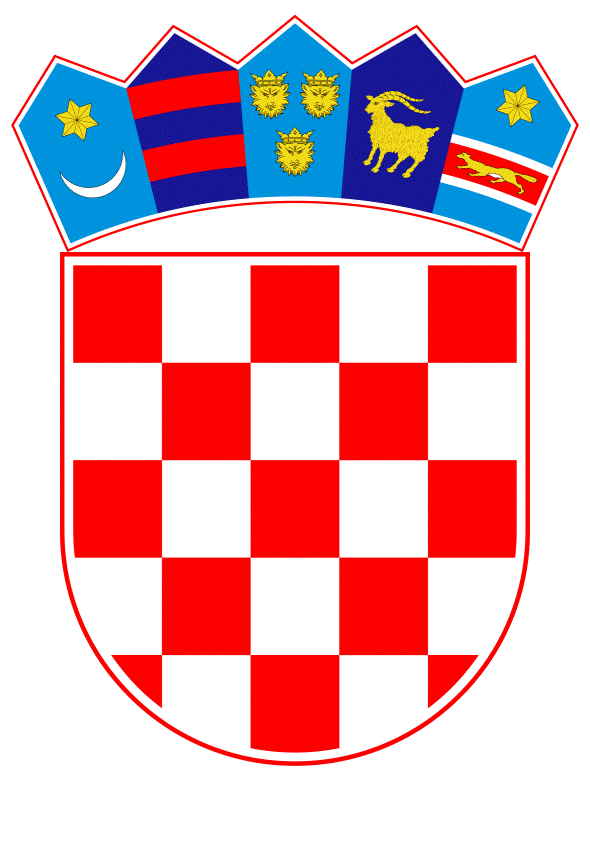 VLADA REPUBLIKE HRVATSKEZagreb, 20. ožujka 2024._______________________________________________________________________________________________________________________________________________________________________________________________________________________________ Banski dvori | Trg Sv. Marka 2  | 10000 Zagreb | tel. 01 4569 222 | vlada.gov.hrPRIJEDLOGNa temelju članka 39. stavka 2. Zakona o poljoprivredi („Narodne novine“, br.118/18., 42/20., 127/20., - Odluka Ustavnog suda Republike Hrvatske, 52/21. i 152/22.) Vlada Republike Hrvatske je na sjednici održanoj __________________ 2024. donijelaO D L U K U o donošenju Programa državne potpore za proizvođače u sektorima voćarstva i ratarstvaI.Donosi se Program državne potpore za proizvođače u sektorima voćarstva i ratarstva (u daljnjem tekstu: Program) u tekstu koji je Vladi Republike Hrvatske dostavilo Ministarstvo poljoprivrede aktom, KLASA: 320-04/24-01/3, URBROJ: 525-06/212-24-2, od 12. ožujka  2024.II.Ukupna sredstva za provedbu ovoga Programa iznose 20.355.000,00 eura, a osigurana su u Državnom proračunu Republike Hrvatske za 2024. godinu i projekcijama za 2025. i 2026. godinu.Program će se provoditi kroz dvije godine: u 2024. i 2025. godini. III.Zadužuje se Ministarstvo poljoprivrede da o donošenju ove Odluke izvijesti Agenciju za plaćanja u poljoprivredi, ribarstvu i ruralnom razvoju.IV.Zadužuje se Ministarstvo poljoprivrede da na svojim mrežnim stranicama objavi Program. V.Ova Odluka stupa na snagu danom donošenja.KLASA: URBROJ: Zagreb, PREDSJEDNIKmr. sc. Andrej PlenkovićOBRAZLOŽENJEPosljedice niza kriznih razdoblja koja su se pojavila u posljednjih nekoliko godina, uzrokovanih epidemijom COVID-19 te agresijom na Ukrajinu, kao i razdoblja vrlo nepovoljnih vremenskih uvjeta za uzgoj i proizvodnju, uzrokovanih klimatskim promjenama u kontinuitetu su signifikantno, intenzivno i nepovoljno utjecala, ponajprije na proizvodne i tržišne pokazatelje, a zatim i na osjetljive sustave lanaca opskrbe hranom (opskrba proizvodima primarne poljoprivredne proizvodnje).  Posljednjih nekoliko godina zapažaju se negativni trendovi u proizvodnji nekih voćnih vrsta na otvorenome, što se ponajprije odražava u padu površina, broja gospodarstava, prinosima po površinama, vanjskotrgovinskoj bilanci i s njom povezanoj samodostatnosti s obzirom na potrebe domaćeg tržišta.   Rezultati analize koja je provedena na temelju raspoloživih podataka Državnog zavoda za statistiku u proteklom desetogodišnjem razdoblju ukazuju na negativne trendove kod nekih voćnih vrsta, u smislu dijela proizvodnih podataka, u prvom redu površina na kojima se iste uzgajaju (jabuke, kruške, breskve, nektarine, marelice, trešnje, višnje, šljive, jagode, kupine i maline), kao i na otežane uvjete proizvodnje s kojima se suočavaju uzgajivači naših najznačajnijih vrsta agruma, (mandarina i klementina), a koji su uzrokovani nepovoljnim utjecajem štetnih organizama, poput Sredozemne voćne muhe (Ceratitis capitata Wiedemann), koji i dalje čine značajan iznos troška u proizvodnji voća. Osobito zabrinjava činjenica da se proizvodnja većine gore navedenih voćnih vrsta koje su predmet ovoga Programa odvija na površinama manjim od jednog hektara. Ujedno radi se o sektoru radno intenzivnih kultura pa je od posebnog interesa da ne dolazi do napuštanja proizvodnje ili zapuštanja postojećih voćnjaka te se stoga, izravno i neizravno, održavanjem proizvodnje voća ujedno pruža i velik doprinos očuvanju i održavanju ruralnog prostora.   Ruska invazija na Ukrajinu 2022. godine stvorila je znatne gospodarske nesigurnosti, poremetila trgovinske tokove i lance opskrbe te je dovela do iznimno velikih i neočekivanih povećanja cijena, posebno prirodnog plina i električne energije, a i nakon gotovo dvije godine od ruske invazije na Ukrajinu, inflatorni pritisci u vezi s energijom, sirovinama, gnojivima i transportom i dalje su glavni izazovi poljoprivrednih tržišta Europske unije. Ujedno je došlo i do rasta cijena ostalih inputa u proizvodnji, što je proizvođače dovelo u situaciju da su suočeni sa iznimno velikim povećanjem ukupnih troškova proizvodnje. Cijene energenata i mineralnih gnojiva te drugih sirovina povećale su se na međunarodnom tržištu od izbijanja rata, a rizici dodatnog rasta cijena su i dalje prisutni. Ključno je napomenuti da su gnojiva koja su korištena za sjetvu žitarica i uljarica u 2023. godini kupljena kada su cijene bile najviše tijekom 2022. godine. Sektor ratarstva u svom poslovanju bio je izložen visokim cijenama energije i tekućoj općoj inflaciji.Za vrijeme pandemije COVID - 19 i rata u Ukrajini, sektor ratarstva je, kao i drugi poljoprivredni sektori, osjetio značajne poremećaje uzrokovane nedostatkom i posljedično visokim cijenama repromaterijala, značajnim porastom cijene goriva no dosada nije koristio ovu vrstu dodatne potpore.Nesigurnost na poljoprivrednim tržištima Europske unije i dalje je velika unatoč djelomičnoj deblokadi ukrajinskih crnomorskih luka i uspjehu inicijative Europske unije o kanalima solidarnosti u pomaganju Ukrajini u izvozu poljoprivrednih proizvoda. Zbog prekomjernog uvoza iz Ukrajine, otežan je plasman hrvatskih proizvoda na europskom tržištu, što je rezultiralo značajnim padom prodajnih cijena ratarskih kultura u Republici Hrvatskoj. Proizvodnja ratarskih kultura u Republici Hrvatskoj posljednjih godina značajan je izvor poljoprivrednog prihoda naših poljoprivrednika. Republika Hrvatska je u proizvodnji žitarica konkurentna, a pšenica je jedna od izvoznih kultura. Hrvatski poljoprivrednici proizvode kvalitetan proizvod po konkurentnim cijenama i ravnopravno se natječu na globalnom tržištu roba. Gledajući petogodišnje razdoblje (od 2018. do 2022. godine) na području Republike Hrvatske pšenice se prosječno proizvodilo na 144.752 ha, s prosječnom proizvodnjom od 857.505 t, ječma na 58.105 ha, s prosječnom proizvodnjom od 289.821 t, raži na 1.053 ha, s prosječnom proizvodnjom od 4.065 t, zobi na 17.354 ha, s prosječnom proizvodnjom od 54.914 t, tritikale na 12.825 ha, s prosječnom proizvodnjom od 51.201 t te uljane repice na 38.147 ha, s prosječnom proizvodnjom od 102.180 t. Prema procjeni važnijih ranih usjeva u 2023. godini, urod pojedinih ratarskih kultura loše je kvalitete. Prinosi su niži od očekivanih i rezultat su nepovoljnih prirodnih nepogoda, nemogućnosti ulaska na parcele te smanjenih ulaganja u gnojidbu i zaštitna sredstva zbog visokih cijena primjene agrotehničkih mjera tijekom vegetacije. Procjenjuje se da je proizvodnja ječma u 2023. godini u odnosu na prethodnu 2022. godinu smanjena za 10,1%, a prinos ječma po hektaru u 2023. godini manji je za 20,0% u odnosu na prinos u 2022. godini.Također, i urod pšenice u 2023. godini u Republici Hrvatskoj loše je kvalitete, niske hektolitarske mase i niskih proteina. Procjenjuje se da je proizvodnja pšenice u 2023. godini u odnosu na prethodnu 2022. godinu smanjena za 14,2%, a prinos pšenice po hektaru u 2023. godini manji je za 20,0% u odnosu na prinos u 2022. godini. Procjenjuje se da je proizvodnja uljane repice u 2023. godini u odnosu na prethodnu 2022. godinu smanjena za 26,0%, a žetvene površine manje su za 33,0% u odnosu na površine u 2022. godini.Globalno tržište žitarica u Europi poremećeno je zbog rata u Ukrajini i to na način da je uslijedio enorman priljev pojedinih žitarica posebno pšenice iz Ukrajine. Zbog viškova robe pala je potražnja za istim te dolazi do pritiska na cijene kako na europskom tako i na domaćem tržištu.Sektor ratarstva izložen je velikom pritisku u pogledu likvidnosti, klimatskih prilika te nižih prinosa i otkupnih cijena. Glavni pokazatelj teškog stanja ratarskog sektora jesu niske otkupne i veleprodajne cijene pojedinih ratarskih kultura što je razvidno kada se uspoređuju sa istim razdobljem prethodne godine pa čak i u odnosu na prethodni mjesec. Tako je prosječna otkupna cijena pšenice na domaćem tržištu u prosincu 2023. godine iznosila 0,18 EUR/kg, što je na razini prethodnog mjeseca, a u odnosu na cijene istog razdoblja u 2022. godini, niža je za 41,79%. Prosječna otkupna cijena ječma na domaćem tržištu u prosincu 2023. godine iznosila je 0,16 EUR/kg te je viša za 8,36% u odnosu na prethodni mjesec, a u odnosu na cijene istog razdoblja u 2022. godini, niža je za 45,80%. Prosječna otkupna cijena zobi na domaćem tržištu u studenom 2023. godine iznosila je 0,16 EUR/kg, što je u odnosu na cijene istog razdoblja u 2022. godini, niže za 35,92%. Prosječna otkupna cijena uljane repice na domaćem tržištu u studenom 2023. godine iznosila je 0,16 EUR/kg, što je u odnosu na cijene istog razdoblja u 2022. godini, niže za 74,20 %.Prosječna veleprodajna cijena pšenice na domaćem tržištu u prosincu 2023. godine iznosila je 0,17 EUR/kg, što je u odnosu na prethodni mjesec niže za 8,53%, a u odnosu na cijene istog razdoblja u 2022. godini, niže za 46,63%. Prosječna veleprodajna cijena ječma na domaćem tržištu u prosincu 2023. godine iznosila je 0,16 EUR/kg, što je na razini prethodnog mjeseca, a u odnosu na cijene istog razdoblja u 2022. godini, niže je za 44,16%. Prosječna veleprodajna cijena zobi na domaćem tržištu u prosincu 2023. godine iznosila je 0,20 EUR/kg, što je u odnosu na prethodni mjesec niže za 9,18%, a u odnosu na cijene istog razdoblja u 2022. godini, niže za 24,81%. Prosječna veleprodajna cijena uljane repice na domaćem tržištu u studenom 2023. godine iznosila je 0,38 EUR/kg, što je u odnosu na prethodni mjesec niže za 2,24%.Proizvođači u ratarskom sektoru trpe velike gubitke, a pritisak na primarnu proizvodnju i proizvođače ratarskih kultura, kao prvu fazu lanca opskrbe, jak je i intenzivan. Ova je proizvodnja uslijed utjecaja klimatskih promjena i geopolitičkih kretanja pod visokim rizikom te zbog svih tržnih problema mnogi proizvođači u sektoru ratarstva neće moći pokriti svoje troškove proizvodnje. Ovakva situacija na tržištu narušava stabilnost poljoprivredne proizvodnje u Republici Hrvatskoj te bi bez poduzimanja mjera pomoći navedenim proizvođačima moglo doći do značajnog smanjenja ili potpunog prestanka proizvodnje velikog broja gospodarstava što bi za posljedicu imalo narušavanje primarne poljoprivredne proizvodnje i prehrambene sigurnosti Republike Hrvatske.Cilj ovoga Programa koji se odnosi na potporu proizvođačima u sektoru voćarstva je sprječavanje daljnjeg pada proizvodnih površina, napuštanja proizvodnje od strane proizvođača s malim, ali pretežitim proizvodnim površinama na kojima se uzgajaju navedene voćne vrste i održavanje postojeće razine ukupne proizvodnje svježeg voća.Cilj ovoga Programa koji se odnosi na potporu proizvođačima u sektoru ratarstva je pružanje financijske potpore proizvođačima koji se bave proizvodnjom pšenice i/ili ječma i/ili zobi i/ili tritikale i/ili pira i/ili raži i/ili uljane repice kako bi se ublažili ekonomski gubitci koji utječu na održivost proizvodnje ratarskih kultura u Republici Hrvatskoj.Također, potporom za proizvođačima u sektoru ratarstva nastoji se nadoknaditi i dio porasta troškova proizvodnje, osigurati likvidnost poljoprivrednih gospodarstava, čime se posljedično nastoji zadržati postojeća razina zaposlenosti i spriječiti poremećaji u opskrbi, kako prerađivačkog sektora, tako i krajnjih potrošača.Ukupna sredstva za provedbu ovoga Programa iznose 20.355.000,00 eura, a osigurana su u Državnom proračunu Republike Hrvatske za 2024. godinu i projekcijama za 2025. i 2026. godinu.Program će se provoditi kroz dvije godine: u 2024. i 2025. godini. Predlagatelj:Ministarstvo poljoprivredePredmet:Prijedlog odluke o donošenju Programa državne potpore za proizvođače u sektorima voćarstva i ratarstva